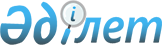 О назначении Жамаубаева Е. К. помощником Президента Республики КазахстанУказ Президента Республики Казахстан от 29 ноября 2018 года № 796
      Назначить Жамаубаева Ерулана Кенжебековича помощником Президента Республики Казахстан.  
      Президент   
Республики Казахстан      Н. Назарбаев 
					© 2012. РГП на ПХВ «Институт законодательства и правовой информации Республики Казахстан» Министерства юстиции Республики Казахстан
				